DATUM: 16.09.2020. ( SRIJEDA )UPOZNAVANJE ŠKOLE I RADNE OKOLINE: Ponovno u školi –Osobe u školiUz pomoć sličica imenuj svaku osobu i objasni što ona radi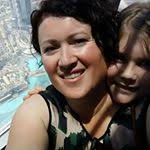 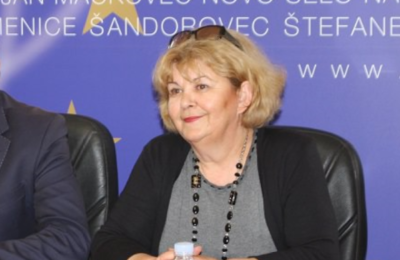 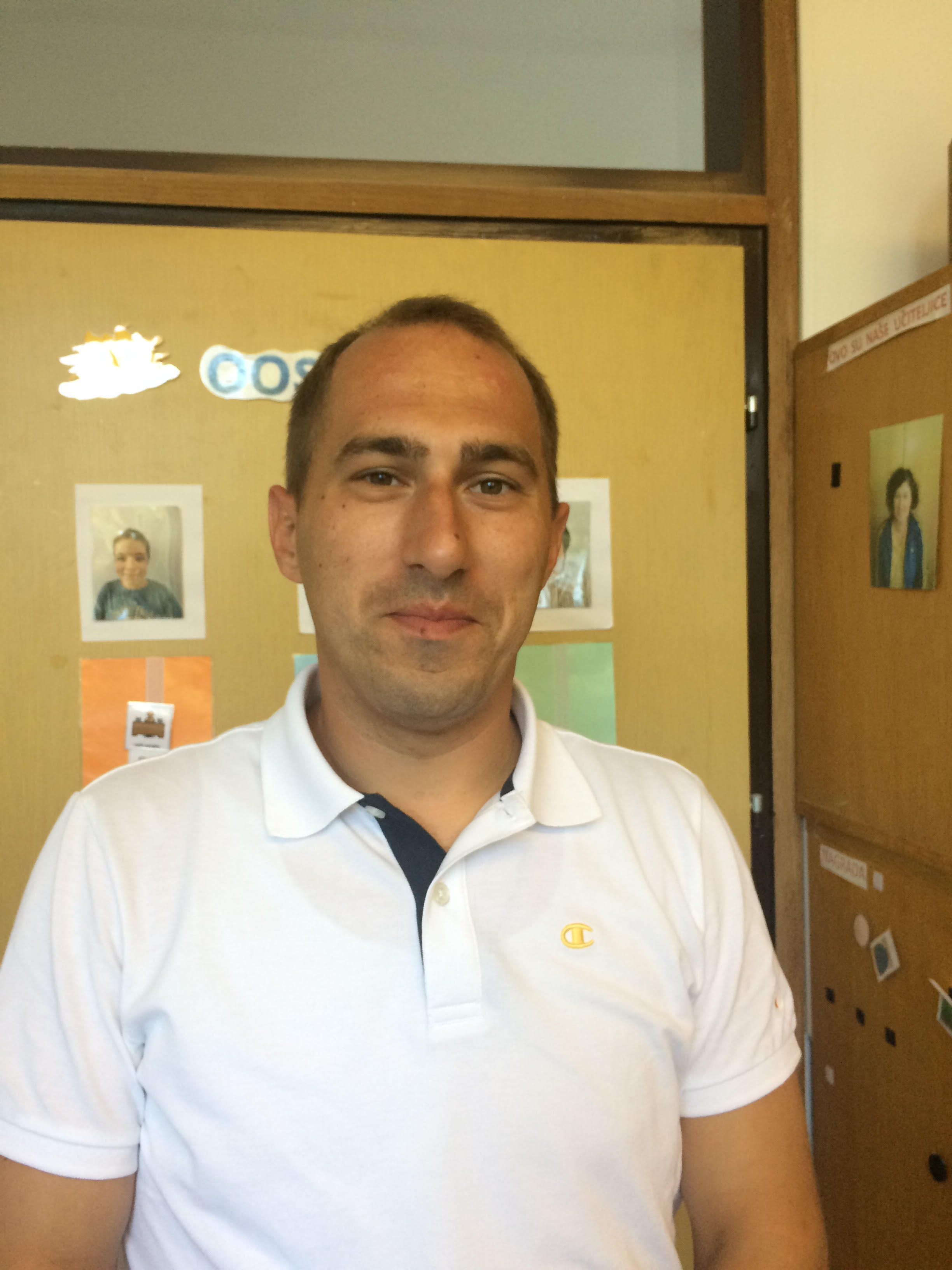 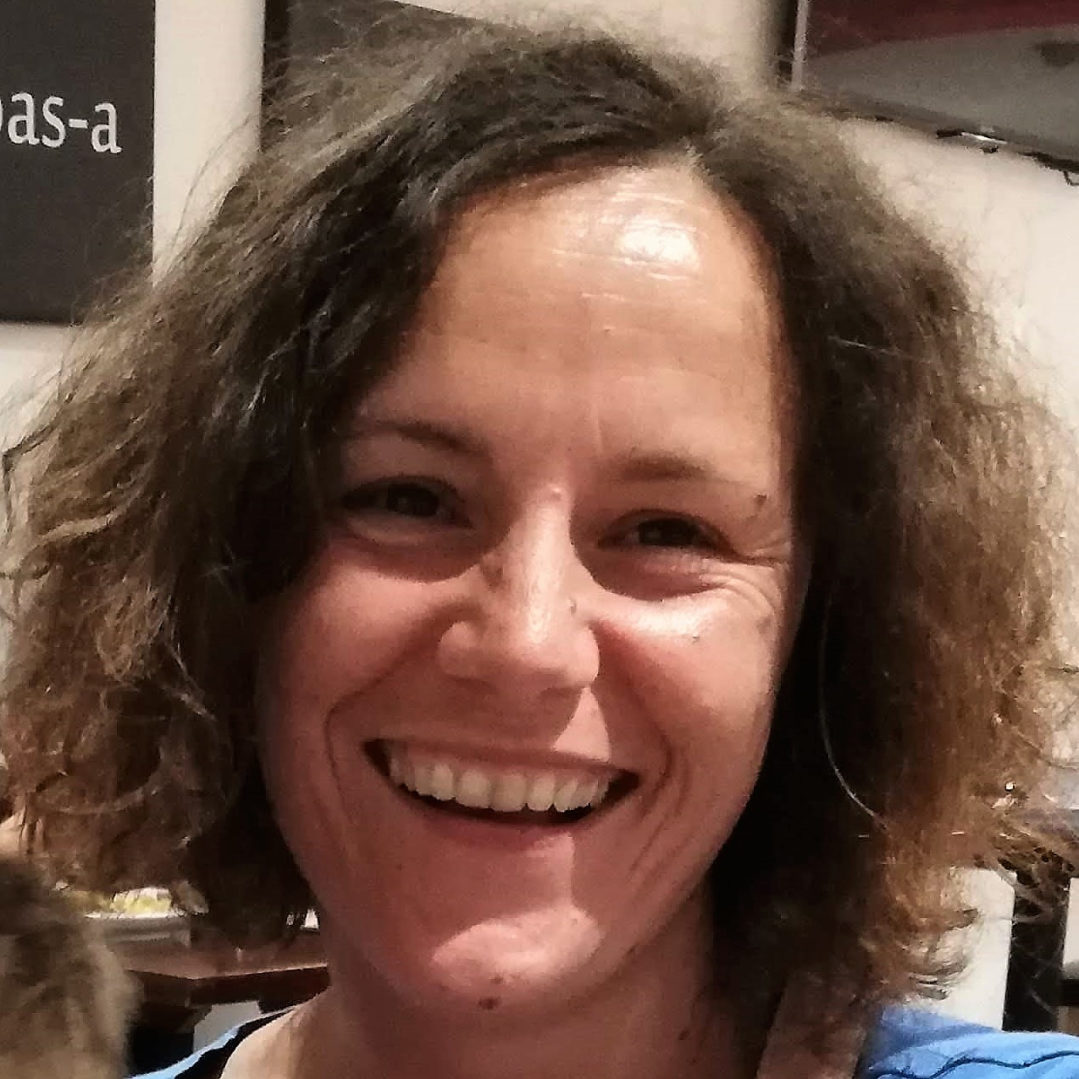 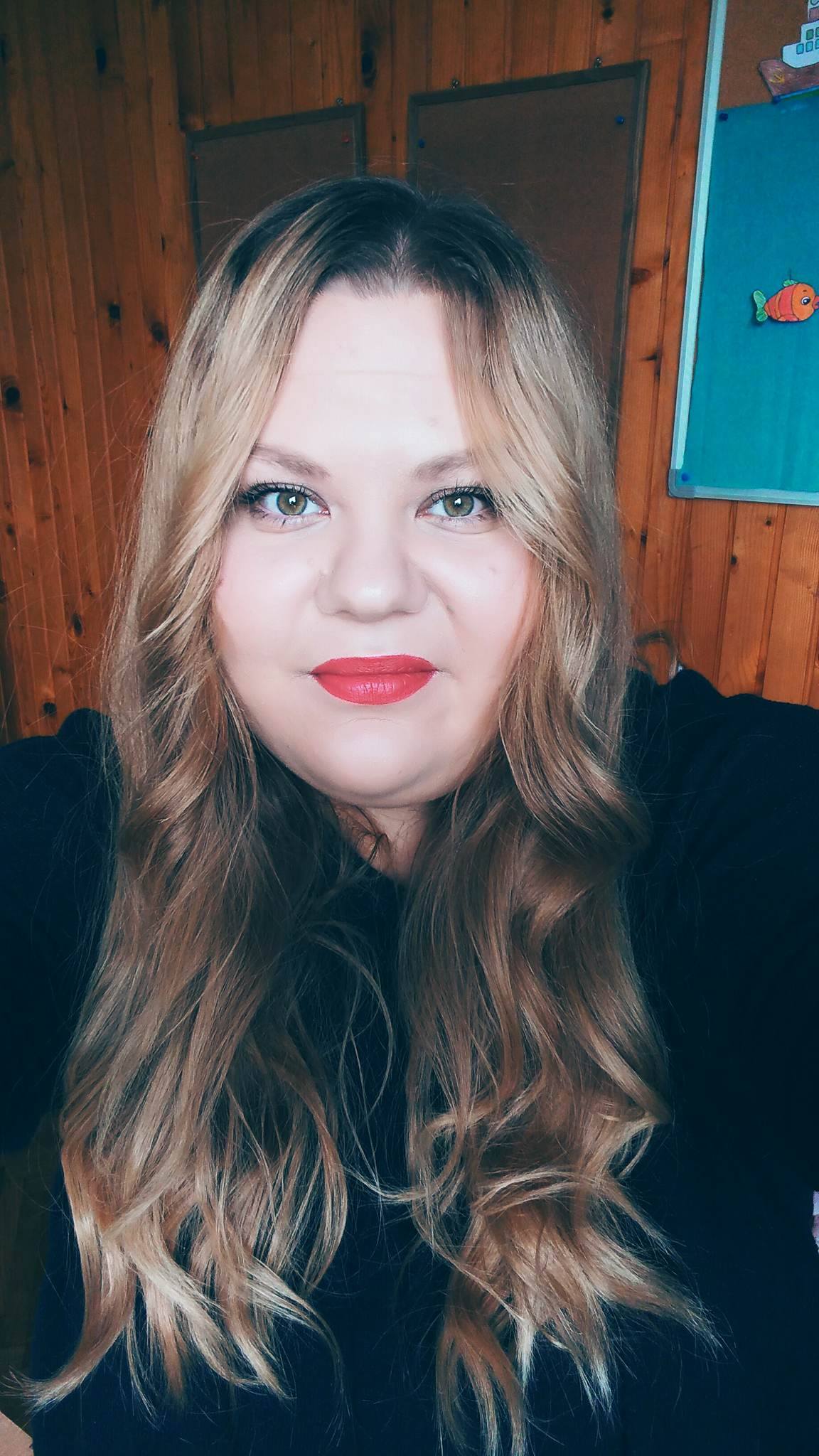 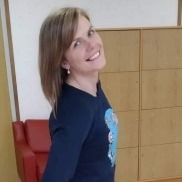 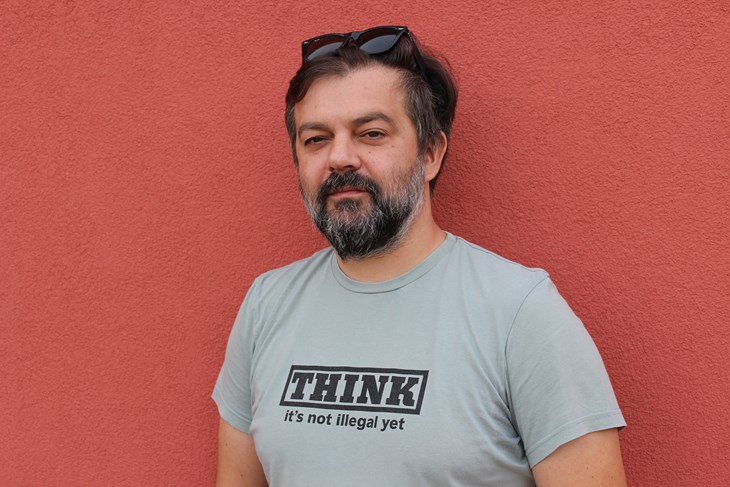 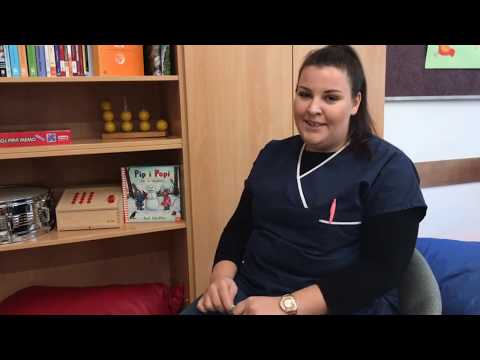 